Беседа с детьми подготовительной группы о безопасности в сети интернет.Задачи: продолжать знакомить воспитанников с правилами безопасного поведения, в том числе и в сети интернет. Материал и оборудование:Игрушка «Фиксик Нолик», картинки на тему «Безопасный интернет».Ход занятия:  Воспитатель: Ребята у кого дома есть компьютер? Кто им пользуется? - А как вы используете компьютер? (Слушаем музыку, играем, выполняем задания, готовим сообщения). Но ведь компьютер, нужен не только дома, но и каждое современное предприятие внедряет компьютерные технологии в производственный процесс, т. е. в работу. - Где и для чего еще нужен компьютер? (В авиа и железнодорожных кассах, в банках, магазинах, поликлинике, на работе у родителей). - Молодцы! У меня есть загадка, она про то, для чего еще компьютер необходим: Сетевая паутина оплела весь белый свет, не пройти детишкам мимо. Что же это? (Интернет). Воспитатель: Практически все мы пользуемся Интернетом. Он давно стал неотъемлемой частью жизни современного человека. - А у кого дома есть Интернет? - Ребята, сегодня к нам в гости пришел сказочный герой мультфильма «Фиксики» - Нолик. И сейчас он нам расскажет, что такое интернет и даст советы, как им безопасно пользоваться. Нолик: Интернет – это очень много компьютеров, которые соединены друг с другом невидимыми каналами связи, по которым они обмениваются информацией, то есть это как бы невидимая паутинка, которая соединяет все компьютеры. Сеть Интернет разработали еще в 60 годах для военных целей. Но прошло несколько десятков лет и мы уже не представляем своей жизни без Интернета. Для всеобщего пользования сеть Интернет стала доступна 29 лет назад в 1991 году. Физкультминутка На зарядку солнышко 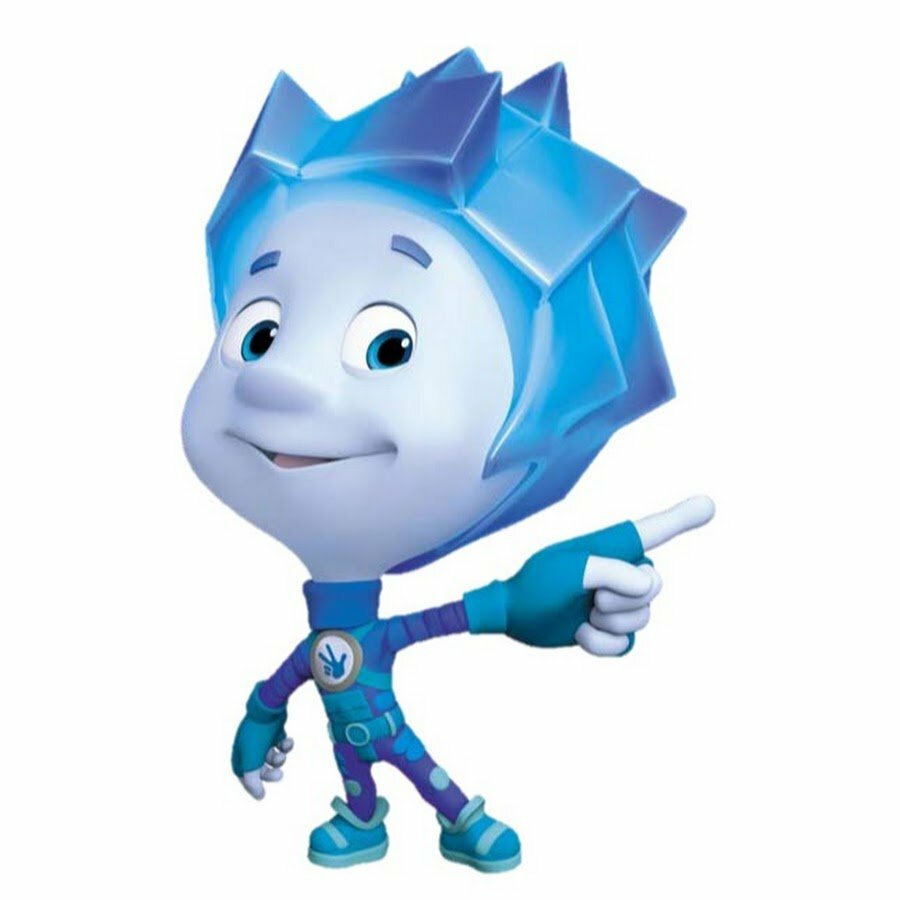 Поднимает нас. Поднимаем руки мы По команде «раз». А над нами весело шелестит трава. Опускаем руки мы По команде «два». Соберем в корзинки мы Ягоды, грибы, Дружно наклоняемся По команде «три». На «четыре» и на «пять» Станем дружно мы скакать. Ну, а по команде «шесть» Всем за парты тихо сесть! Занимаем свои места. – Воспитатель: Интернет — бесспорно превосходный источник знаний, но в нем можно найти вещи, не подходящие для ребенка, подобно тому, как в любом городе есть места, небезопасные или недопустимые для детей, так и Интернет не безопасен, кроме того, определенные действия в Интернете подходят только взрослым, но не детям. - Ребята, какие опасности нас поджидают в интернете? (ответы детей) Нолик: А теперь послушайте и мои советы: Не рассказывай о себе Чтобы вор к нам не пришёл, И чужой нас не нашёл, Телефон свой, адрес, фото В интернет не помещайИ другим не сообщай! Воспитатель: Никогда не рассказывай о себе незнакомым людям: где ты живешь, учишься, свой номер телефона. Это должны знать только твои друзья и семья! Не открывай файлы.Нолик: Не хочу попасть в беду — Антивирус заведу! Всем, кто ходит в интернет, Пригодится наш совет. Воспитатель: Не скачивай и не открывай неизвестные тебе или присланные незнакомцами файлы из Интернета. Чтобы избежать заражения компьютера вирусом, установи на него специальную программу — антивирус! Не спеши отправлять SMS. Нолик: Иногда тебе в сети Вдруг встречаются вруны.Ты мошенникам не верь, Информацию проверь! Воспитатель: Если хочешь скачать картинку или мелодию, но тебя просят отправить смс – не спеши! Сначала проверь этот номер в интернете – безопасно ли отправлять на него смс и не обманут ли тебя. Сделать это можно на специальном сайте. Нолик: Осторожно с незнакомцами! Злые люди в Интернете Расставляют свои сети. С незнакомыми людьми Ты на встречу не иди! Воспитатель: Не встречайся без родителей с людьми из Интернета вживую. В Интернете многие люди рассказывают о себе неправду. Нолик: Будь дружелюбен! С грубиянами в сети Разговор не заводи. Ну и сам не оплошай – Никого не обижай. Воспитатель: Общаясь в Интернете, будь дружелюбен с другими. Не пиши грубых слов! Ты можешь нечаянно обидеть человека, читать грубости так же неприятно, как и слышать. Нолик: Спрашивай взрослых Если что-то непонятно страшно или неприятно, Быстро к взрослым поспеши, Расскажи и покажи. Итоги: Нолик: Всегда спрашивай родителей о незнакомых вещах в Интернете. Они расскажут, что безопасно делать, а что нет. - Будешь знать семь правил этих – смело плавай в интернете! А сейчас я предлагаю вам посмотреть мультфильм, как нужно правильно «обращаться» с интернетом. Просмотр мультфильма «Фиксики. Фикси – советы: Осторожней в интернете!» https://www.youtube.com/watch?v=TUodzCtBSWU